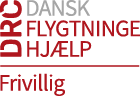 Ansøgningen sendes pr. mail til lotte.varder@drc.ngo ANSØGNINGSSKEMAANSØGNINGSSKEMAANSØGNINGSSKEMASeniorpulje til at styrke frivillige fællesskaber med ældre borgere med etnisk minoritetsbaggrund Seniorpulje til at styrke frivillige fællesskaber med ældre borgere med etnisk minoritetsbaggrund Seniorpulje til at styrke frivillige fællesskaber med ældre borgere med etnisk minoritetsbaggrund Frivilliggruppens navn, adresse, mail, telefonnummer:Frivilliggruppens navn, adresse, mail, telefonnummer:Frivilliggruppens navn, adresse, mail, telefonnummer:Navn: Navn: Navn: Adresse: Adresse: Adresse: Post nr. / By: Post nr. / By: Post nr. / By: E-mail: Telefon: Telefon: Navn, adresse, mail og telefonnummer på den frivillige, der ansøger om støtte til en aktivitet:Navn, adresse, mail og telefonnummer på den frivillige, der ansøger om støtte til en aktivitet:Navn: Navn: Adresse: Adresse: Post nr. / By: Post nr. / By: E-mail: Telefon: Bank- og kontooplysning til den konto, beløbet skal refunderes tilBank- og kontooplysning til den konto, beløbet skal refunderes tilNavn og adresse på den lokale koordinator, formand eller regionskonsulent, der har godkendt ansøgningen:Navn og adresse på den lokale koordinator, formand eller regionskonsulent, der har godkendt ansøgningen:Adresse:Adresse:Post nr. / By: Post nr. / By: E-mail:Telefon:Navn og adresse på eventuelle samarbejdspartnere:Navn og adresse på eventuelle samarbejdspartnere:Adresse:Adresse:Post nr. / By: Post nr. / By: E-mail:Telefon:Beskriv aktivitet, formål og målgruppeBudget med angivelse af en eventuel anden støtte (kan eventuelt vedlægges separat):Beskriv de udgifter i aktiviteten, som det ansøgte beløb skal dække Hvis I har søgt/søger støtte fra anden side, skriv da beløbets størrelse samt navn og adresse på organisation/fond/pulje:Hvis I har søgt/søger støtte fra anden side, skriv da beløbets størrelse samt navn og adresse på organisation/fond/pulje:Beløbets størrelse: Beløbets størrelse: Adresse: Adresse: Post nr. / By: Post nr. / By: Kontaktperson: Telefon: 